Приложение № 1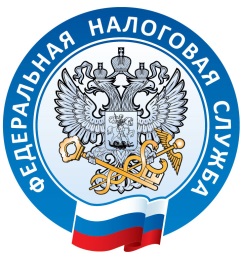 Заяви о своем праве на льготу по имущественным налогам!Управление ФНС России по Краснодарскому краю напоминает, что физические лица, которые в 2020 году впервые приобрели статус льготной категории налогоплательщиков, имеют право получить установленные законодательством налоговые льготы.Обращаем внимание, что в настоящее время для отдельных категорий граждан установлен беззаявительный порядок предоставления льгот. К ним относятся, в частности:- пенсионеры;- инвалидыI и II группы;- лица, имеющие трех и более несовершеннолетних детей;- владельцы хозпостроекплощадью объекта не более 50 кв. м.;- предпенсионеры.Это значит, что налоговый орган применяет льготы на основании сведений, полученных при информационном обмене с ПФР, Росреестром и региональными органами соцзащиты населения.Важно отметить, что в связи с запланированным с 2019 года поэтапным повышением пенсионного возрастальготы по имущественным налогам предоставляютсяпредпенсионерам. Указанные лица имеют право на льготу по налогу на имущество физических лиц и земельному налогу, как и пенсионеры. А именно льгота предоставляется на один объектнедвижимости каждого вида (квартира, часть квартиры или комната; жилой дом или часть жилого дома; гараж или машино-место), если он не использовался в предпринимательской деятельности и вычет на один земельный участок, уменьшающий сумму исчисленного земельного налога на величину кадастровой стоимости 600 кв. м. площади.Обращаем особое внимание граждан, имеющих статус льготной категории налогоплательщиков, но не поименованных выше.Рекомендуем Вам заявить о своем праве на льготу до начала массового формирования налоговых уведомлений за 2020 год, то есть до 1 мая 2021 года. С полным перечнем льгот, применяющихся на территории Краснодарского края, можно ознакомиться на официальном сайте ФНС России в разделе «Справочная информация о ставках и льготах по имущественным налогам». 